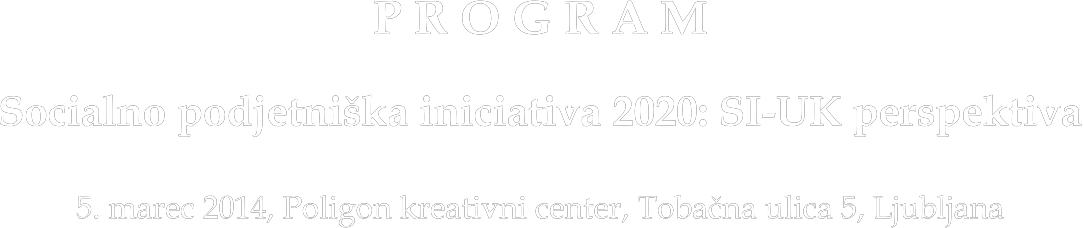 08:30-09:00	Prihod; registracija udeležencev		 Dodogek moderira: Vida Petrovčič09:00-09:15	Dobrodošlica; predstavitev programa in ciljev conference
Uvodni pozdravi:
Tamara Vonta, državna sekretarka v kabinetu predsednice Vlade Republike Slovenije (TBC)09:15-09:30	Otvoritev: Socialno podjetniška iniciativa Evropske komisije in parlamenta 	László Andor Evropski komisar za zaposlovanje, socialne zadeve in vključevanje, (video nagovor, TBC) 		Nataša Goršek Mencin, Vodja Predstavništva Evropske komisije v Sloveniji09:30-09:45	Vizija 2020; Sandra Hlebš, British Council v Sloveniji09:45-11:00	Socialno podjetniška iniciativa 2020: SI-UK perspektivaKratke predstavitve in panelna razprava predstavnikov nacionalnih in lokalnih državnih institucij obeh držav.Britanski govorci: Melanie Mills, Social Enterprise UK; Stephen Jones, Social Enterprise, Innovation and Support, Scottish Government; Ted Fowler, Bristol Futures, Bristol City CouncilSlovenski govorci:Tadej Slapnik, Slovenski forum socialnega podjetništva, Brane Golubovič Državi zbor Republike Slovenije, Jasmina Vidmar, Skupnost občin Slovenije, 11:00-11:15	Odmor11:15-12:15	Okrogla miza: Horizont socialnega podjetništvaPredstavitev socialnih podjetnikov in primerov dobrih praks: interaktivne predstavitve, pet minut in pet socialnih podjetnikov o idejah, izzivih in iznajdljivosti.Britanski govorci: Micheal Pyner; Lindsey Hall, RIO; Tommy Hutchinson, I-GeniusSlovenski govorci: Lenka Puh, Razvojna zadruga e-TRI, Tomaž Stritar, vodja socialno podjetniškega projekta Mladi za mesto12:15-12:30	Področja razvoja socialnega podjetništvaPredstavitev popoldanskih delavnic, 2 minutni pitch mentorjev delavnic:- Marketing v socialnem podjetništvu:   Tommy Hutchinson, Anja Šerc- Revitalizacija mest in stanovanjske zadruge:   Micheal Pyner, Blaž Habjan- Coworking za mlade in socialno podjetništvo: priložnost za zaposlovanje mladih:   Melanie Mills, Luka Piškorič- Izobraževanje o socialnem podjetništvu in zadružništvu:   Lindsey Hall, Duška Lužar Šajt- Vloga lokalnih skupnosti in regij pri razvoju socialnega podjetništva:   Ted Fowler in Stephen Jones, Brigita Žvikart,in Črtomir Špacapan12:30-13:30	Kosilo13:30-15:30	Delavnice v dveh sklopih15:30-16:30	Plenarno zasedanje: predstavitev ključnih povzetkov in zaključek konference19:00-23:00	Družabni večer v kreativnih ritmih Poligona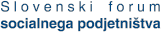                                               Simultano tolmačenje bo zagotovljeno za plenarni del konference.                                     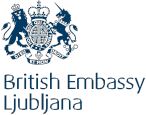 